MATRICE DES PRIORITÉS DES TÂCHES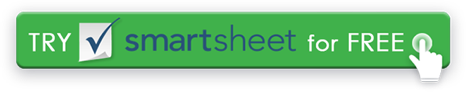 Utilisez ce modèle pour hiérarchiser les tâches du projet et déterminer les activités à aborder, déléguer ou supprimer afin d'utiliser votre temps le plus efficacement possible.Utilisez ce modèle pour hiérarchiser les tâches du projet et déterminer les activités à aborder, déléguer ou supprimer afin d'utiliser votre temps le plus efficacement possible.HAUTSIGNIFICATIFURGENTHORAIREFAIRECe sont des tâches critiques avec un minimum d'urgence. Il s'agit là de tâches vitales et d'une grande urgence.  IMPORTANCEINSIGNIFIANTPAS URGENTSUPPRIMERDÉLÉGUERCe sont des tâches triviales avec une urgence mineure.Ce sont des tâches urgentes avec un impact négligeable. BAS             BASURGENCEHAUTDÉMENTITous les articles, modèles ou informations fournis par Smartsheet sur le site Web sont fournis à titre de référence uniquement. Bien que nous nous efforcions de maintenir les informations à jour et correctes, nous ne faisons aucune déclaration ou garantie d'aucune sorte, expresse ou implicite, quant à l'exhaustivité, l'exactitude, la fiabilité, la pertinence ou la disponibilité en ce qui concerne le site Web ou les informations, articles, modèles ou graphiques connexes contenus sur le site Web. Toute confiance que vous accordez à ces informations est donc strictement à vos propres risques.